Year Group:  EYFS Nursery                                                           Term: Autumn 1 Theme: Amazing me/friendships                                                            P.O.R text:  We’re Going on a Bear HuntWeek 1W/b 7.9.20Week 2W/b 14.9.20Week 3W/b 21.9.20Week 4W/b 29.9.20Week 5W/b 5.10.20Week 6W/b 12.10.20Week 7W/b 19.10.20PSEDRecognising FriendsPlay roll the ball game.The Colour monster.How do different colours make us feel?Expressing feelings during circle time through thumbs up and thumbs down.Introduce Roar rainbow.How does the bear feel at the end of the story?Fruit salad game.Being responsiblePlay the Jelly baby game.Describing and acting out different emotions.Communication and LanguageNursery Rhymes Turn taking – choosing & singing rhymes from the bag.Talking together board – Use picture prompts to support and develop language.Joining in with repeated refrains and anticipating key events.Walking through sensory trays – describing what they can feel.Re tell the story using the climbing frame outside to go over/under the river/grass etcMake log pile houses and talk through what they are doing. Who is going tolive in there? Making sensory bottles and listening to matching sounds.Physical DevelopmentManaging own lunch and feeding self.Dough Disco to Nursery Rhymes.Moving like different animals.Make bear face sandwiches.Drawing under and on top of tables.Use brown playdough and purple pipe cleaners to make The GruffaloMove like the different animals in the story.LiteracyDrawing a picture of themselves. Nursery RhymesPainting their favourite character.T4W – Wheels on the bus.Dear ZooPainting which pet they would like from the zoo.We’re Going on a Bear HuntRetelling the story using actions.We’re Going on a Bear HuntMark making bears features.The GruffaloFloor mark making scenes from the text.The GruffaloDrawing their own terrible creature.MathsCounting objects in play.e.g cars, passing 2 bananas in the home corner.I spy a colour – colour hunts5 little monkeys song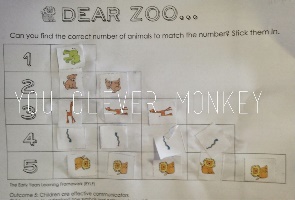 Compare bears and numicon in the water tray.Matching and counting bears.2d shape hunt and song.Counting purple prickles on the gruffalo’s back. Ordering sticks and discussing length.Knowledge and Understanding of the WorldRole play in the kitchen and resources.Tiny Tim tuff spot trayInvestigate making bubbles.Wrapping toys for presents and reinact the book.Creating a large Bear collage.Make binoculars to go on a bear hunt.Make Gruffalo crumble.Matching key animals from the text and the foods that they eat. Expressive Art and DesignExploring the different noises of instruments. HandprintsCreating a collage rainbow.Making colour jars/monsters.Making own play dough.Painting to different types of music.Make paper plate bear faces.Compare bears in gloop – discuss texture/count the bears etcPaper bag gruffalos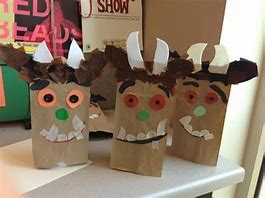 Make Gruffalo biscuits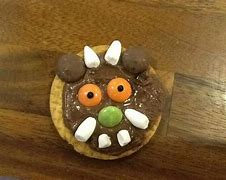 R.E SMSCLinksDiscovery R.EDiscovery REDiscovery REDiscovery REDiscovery REDiscovery REDiscovery REPSHEJigsaw Scheme  Jigsaw SchemeJigsaw SchemeJigsaw SchemeJigsaw SchemeJigsaw SchemeJigsaw Scheme